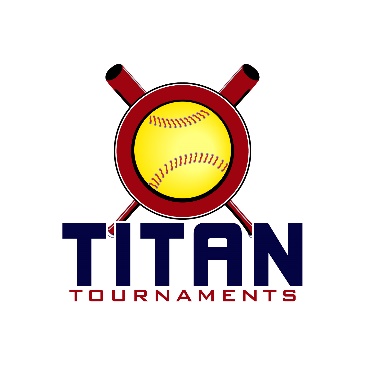 Thanks for playing ball with Titan!
10U & 14U Park Address: Rose Lane Park – 199 Hayley Drive, Toccoa, GA3 seeding games + double elimination bracket play – (Sat./Sun)Roster and Waiver Forms must be submitted to the onsite director upon arrival and birth certificates must be available on site in each head coach’s folder.Entry Fee - $515Spectator Admission - $7 Per Spectator Per Day

Sanction $35 if unpaid in 2023Please check out the How much does my team owe document.Run rule is 15 after 2, 12 after 3, 10 after 4, 8 after 5.Pitching rule highlights – 1. The pitcher’s pivot foot shall maintain contact with the pitcher’s plate until the forward step. Note: a pitcher may now take a step back with the non-pivot foot from the plate prior, during, or after the hands are brought together. 
2. Illegal Pitch – Is a ball on the batter. Note: Runners will no longer be advanced one base without liability to be put out.The on deck circle is on your dugout side. If you are uncomfortable with your player being that close to the batter, you may have them warm up further down the dugout, but they must remain on your dugout side.
Headfirst slides are allowed, faking a bunt and pulling back to swing is allowed.Runners must make an attempt to avoid contact, but do not have to slide.
Warm Up Pitches – 5 pitches between innings or 1 minute, whichever comes first.Coaches – one defensive coach is allowed to sit on a bucket or stand directly outside of the dugout for the purpose of calling pitches. Two offensive coaches are allowed, one at third base, one at first base.
Offensive: One offensive timeout is allowed per inning.
Defensive: Three defensive timeouts are allowed during a seven inning game. On the fourth and each additional defensive timeout, the pitcher must be removed from the pitching position for the duration of the game. In the event of extra innings, one defensive timeout per inning is allowed.
An ejection will result in removal from the current game, and an additional one game suspension. Flagrant violations are subject to further suspension at the discretion of the onsite director.14U Seeding Games – 70min finish the inning*Please be prepared to play at least 15 minutes prior to your scheduled start times*Director – Ted (678)-764-1433
Roster must be printed from the Titan website, completely filled out, and turned in to Ted, prior to your team’s 1st game of the day.Keep a copy for yourself, you will be required to turn in a Titan roster at every tournament.*The team that drew 4 seeding games will have their worst game thrown out, except H2H*14U Gold Bracket – 75min games14U Silver Bracket – 75min games10U Seeding Games – 70min finish the inning*Please be prepared to play at least 15 minutes prior to your scheduled start times*Director – Ted (678)-764-1433
Roster must be printed from the Titan website, completely filled out, and turned in to Ted, prior to your team’s 1st game of the day.Keep a copy for yourself, you will be required to turn in a Titan roster at every tournament.*The team that drew 4 seeding games will have their worst game thrown out, except H2H*10U Gold Bracket – 75min games10U Silver Bracket – 75min gamesTimeFieldGroupTeamScoreTeam9:001SeedingNorth GA Girls4-1Ridge Runners9:002SeedingBandits14-5North GA Sparks10:251SeedingNorth GA Girls3-3North GA Sparks10:252SeedingBandits2-7Ridge Runners11:501SeedingATL Premier Rose2-6Fireproof11:502SeedingRockets0-11Brawlers1:151SeedingNorth GA Girls4-3Bandits1:152SeedingRidge Runners13-5North GA Sparks2:401SeedingNE GA Misfitz5-3Fireproof2:402SeedingATL Premier Rose14-1Rockets4:051SeedingBrawlers4-6Fireproof4:052SeedingATL Premier Rose6-4NE GA Misfitz5:301SeedingRockets3-7Fireproof5:302SeedingBrawlers4-9NE GA MisfitzTimeFieldGameTeamScoreTeamSun.
11:302BracketGame 11 SeedFireproof3-64 SeedRidge Runners1:002BracketGame 22 SeedN. GA Girls3-113 SeedAP Rose2:302BracketGame 3Winner of Game 1Ridge Runners1-6Winner of Game 2AP Rose4:002BracketGame 4Loser of Game 1Fireproof8-2Loser of Game 2N. Ga Girls5:302BracketGame 5Loser of Game 3
Ridge Runners13-3Winner of Game 4
Fireproof7:002BracketGame 6Winner of Game 3
AP Rose14-0Winner of Game 5
Ridge Runners“8:30”2Bracket“IF” Game
ShootoutWinner of Game 6N/ALoser of Game 6 “IF” 1st bracket lossTimeFieldGameTeamScoreTeamSun.8:301BracketGame 18 SeedSpark8-59 SeedRockets10:001BracketGame 26 SeedBrawlers2-77 SeedBandits11:301BracketGame 3Winner of Game 1Sparks7-55 SeedNE GA Misfitz1:001BracketGame 4Loser of Game 1Rockets2-17Loser of Game 2Brawlers2:301BracketGame 5Winner of Game 2Bandits4-15Winner of Game 3Sparks4:001BracketGame 6Loser of Game 3NE GA Misfitz8-5Winner of Game Brawlers5:301BracketGame 7Loser of Game 5
Bandits0-12Winner of Game 6
NE GA Misfitz7:001BracketGame 8Winner of Game 5
North GA Sparks8-13Winner of Game 7
NE GA Misfitz“8:30”1Bracket“IF” Game
ShootoutWinner of Game 8

NE GA Misfitz4-3Loser of Game 8 “IF” 1st bracket loss
North GA SparksTimeFieldGroupTeamScoreTeam9:003SpartanGeorgia Threat3-13Carolina ACE9:004SpartanHome Plate Elite6-2Westminster Dickson10:253SpartanGeorgia Threat8-3EC Bullets McClellan10:254SpartanHome Plate Elite5-13Carolina ACE11:503SpartanGeorgia Threat3-13Home Plate Elite11:504SpartanWestminster Dickson7-6EC Bullets McClellan1:153TitanSuwanee Sirens11-5DSO Freeman1:154TitanWest GA Knockouts2-5ATL Premier Lucky2:403SpartanGeorgia Threat1-16Westminster Dickson2:404SpartanEC Bullets McClellan5-17Carolina ACE4:053TitanSuwanee Sirens2-7Express FP Cantrell4:054TitanWest GA Knockouts10-0Georgia Furies5:303TitanDSO Freeman12-13Express FP Cantrell5:304TitanATL Premier Lucky4-2Georgia Furies6:552TitanDSO Freeman0-16West GA Knockouts6:553TitanATL Premier Lucky8-2Suwanee Sirens6:554TitanExpress FP Cantrell5-3Georgia FuriesTimeFieldGameTeamScoreTeamSun.8:303BracketGame 1Spartan 2 SeedHome Plate2-6Titan 3 SeedKnockoutsSun.8:304BracketGame 2Titan 2 SeedExpress Cantrell11-2Spartan 3 SeedWestminster10:003BracketGame 3Winner of Game 1Knockouts2-5Titan 1 SeedAP Lucky10:004BracketGame 4Winner of Game 2Express Cantrell5-6Spartan 1 SeedCarolina Ace11:303BracketGame 5Loser of Game 2Westminster2-15Loser of Game 3Knockouts1:003BracketGame 6Loser of Game 1Home Plate2-11Loser of Game 4Express Cantrell2:303BracketGame 7Winner of Game 3AP Lucky11-1Winner of Game 4Carolina Ace4:003BracketGame 8Winner of Game 5Knockouts4-5Winner of Game 6Express Cantrell5:303BracketGame 9Loser of Game 7
Carolina Ace7-12Winner of Game 8
Express Cantrell7:003BracketGame 10Winner of Game 7
AP Lucky10-0Winner of Game 9
Express Cantrell“8:30”3Bracket“IF” Game
ShootoutWinner of Game 10N/ALoser of Game 10 “IF” 1st bracket lossTimeFieldGameTeamScoreTeamSun.8:304BracketGame 1Spartan 5 SeedEC Bullets2-7Titan 6 SeedDSO10:004BracketGame 2Spartan 4 SeedGa Threat3-4Titan 5 SeedGeorgia Furies11:304BracketGame 3Winner of Game 1DSO3-15Titan 4 SeedSuwanee Sirens1:004BracketGame 4Loser of Game 1EC Bullets9-7Loser of Game 2GA Threat2:304BracketGame 5Winner of Game 2Georgia Furies0-5Winner of Game 3Suwanee Sirens4:004BracketGame 6Loser of Game 3DSO13-11Winner of Game 4EC Bullets5:304BracketGame 7Loser of Game 5
Georgia Furies0-13Winner of Game 6
DSO7:004BracketGame 8Winner of Game 5
Suwanee Sirens3-0Winner of Game 7
DSO“8:30”4Bracket“IF” Game
ShootoutWinner of Game 8N/ALoser of Game 8 “IF” 1st bracket loss